PB.5531.102.2022                                                                                                                                03.03.2022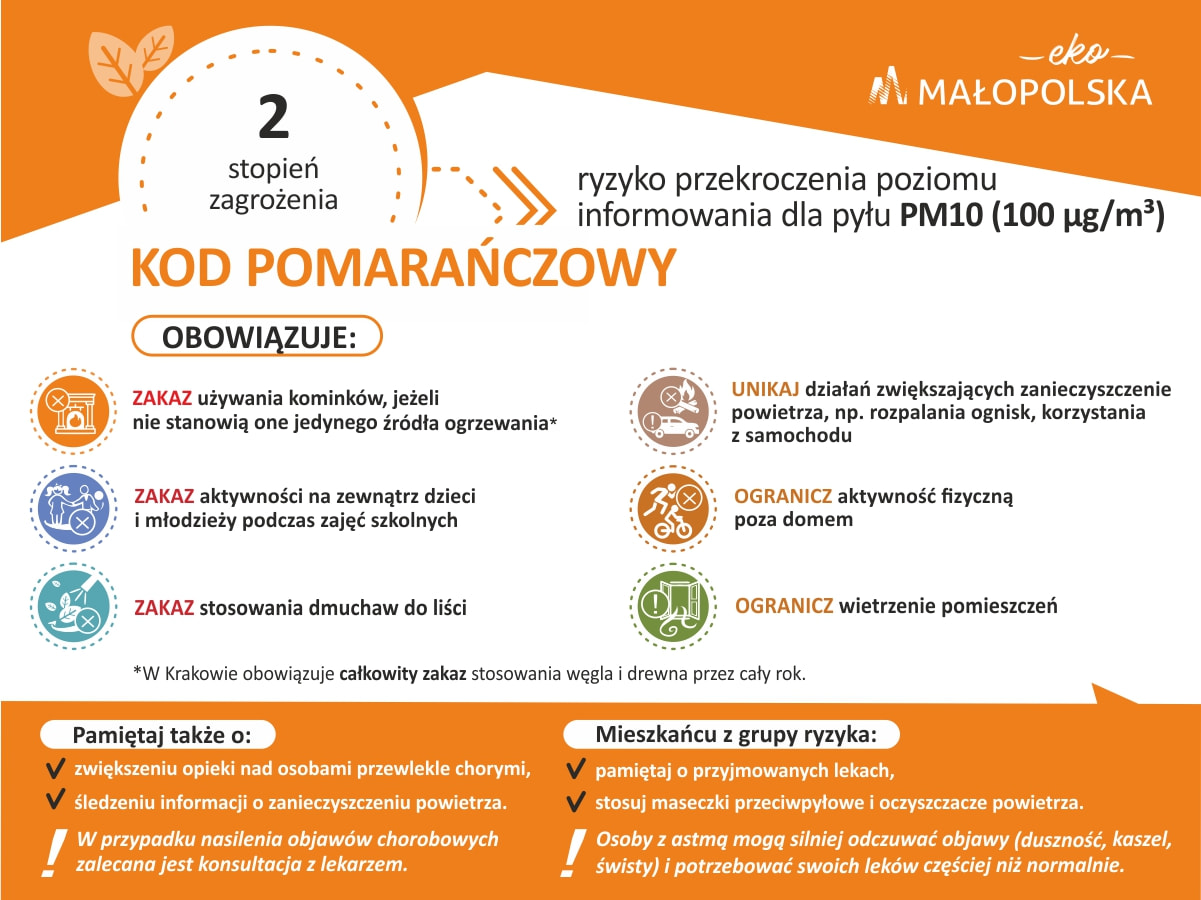 